Osnovna škola Joakima Rakovca             Sveti Lovreč Pazenatički                       Gradski trg 1, 52448 Sveti Lovreč                                       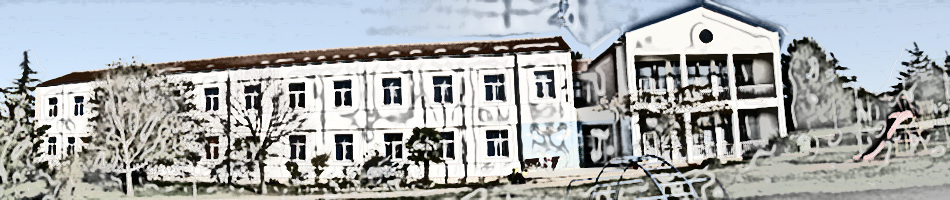 Tel: 052/448-104, Fax:052/448-266e pošta: ured@os-jrakovca-svlovrecpazenaticki.skole.hr__________________________________________________________________________ POZIVNA PREDUPIS DJECE U PRVI RAZRED OSNOVNE ŠKOLE JOAKIMA RAKOVCA SVETI LOVREČ PAZENATIČKINa temelju čl. 16., 18. i 19. Zakona o odgoju i obrazovanju u osnovnoj i srednjoj školi (NN 87/08, 86/09, 92/10, 105/10, 90/11, 5/12, 16/12, 86/12, 126/12, 94/13, 152/14, 07/17, 68/18, 98/19, 64/20)POZIVAJU SERoditelji, odnosno skrbnici, s prebivalištem koje pripada upisnom području OŠ Joakima Rakovca, da prijave djecu koja do 01. travnja 2022. godine imaju navršenih šest godina života i to djeca rođena od 1. travnja 2015. godine do 31.ožujka 2016. godine, kao i djeca kojoj je prošle školske godine odgođen upis u osnovnu školu ili iz drugih razloga nisu upisana u osnovnu školu, a školski su obveznici, radi evidencije polaznika prvog razreda osnovne škole, te organizacije pregleda djece za školsku godinu 2022/2023.Upisno područje OŠ Joakima Rakovca obuhvaća cijelo područje općine Sveti Lovreč, te dio koji administrativno pripada Gradu Poreču, a obuhvaća naselja Baderna, Banki, Bonaci, Bratovići, Danci, Gornji Jakići, Jurići, Matulini, Katun, Kuneli, Rakovci, Rupeni, Šeraje, Šušnjići i Štifanići.Predupisi će se vršiti 26., 27. i 28. siječnja 2022. od 8.00 do 12.00 sati  i to elektroničkim putem putem službene mail adrese ured@os-jrakovca-svlovrecpazenaticki.skole.hr a samo u iznimnim slučajevima i osobno u tajništvu škole.Roditelji odnosno skrbnik/ca djeteta rođenog od 01. travnja 2016. godine do 31. prosinca 2016. godine mogu najkasnije do 31. ožujka 2022. podnijeti zahtjev za uvrštenje djeteta u popis školskih obveznika za upis u l. razred osnovne škole pismenim putem odnosno elektronskom poštom Upravnom odjelu za obrazovanje, sport i tehničku kulturu Istarske županije.Upravni odjel za obrazovanje, sport i tehničku kulturu Istarske županije donosi rješenje o prijevremenom upisu u prvi razred osnovne škole za pojedino dijete.Zahtjev roditelja odnosno skrbnika/ce čije dijete do 31. prosinca 2022. godine ne navršava šest godina života, Upravni odjel će odbiti.Prilikom predupisa djeteta, tajništvu škole je potrebno dostaviti presliku rodnog lista djeteta te preslike osobnih iskaznica oba roditelja, adrese elekronske pošte oba roditelja te brojeve telefona/mobitela oba roditelja. Ravnatelj